   Бекетовов ауыл советы                                                   Совет сельского поселения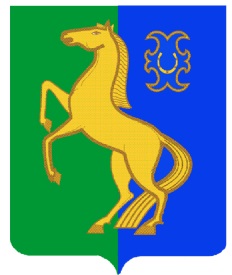    ауыл билəмəhе советы                                                         Бекетовский сельсоветмуниципаль районының                                                     муниципального района      Йəрмəĸəй  районы                                                              Ермекеевский районБашkортостан Республиĸаhы                                            Республики Башкортостан         ҠАРАР                                   № 5.2                                РЕШЕНИЕ  19 гинуар 2024 й.                                                               19 января  2024 г.О внесении изменений в решение Совета сельского поселения Бекетовский сельсовет муниципального района Ермекеевский район Республики Башкортостан от 27 января 2017 г. № 15.13«Об утверждении  положений  «О порядке и условиях денежного содержания муниципальных служащих сельского поселения  Бекетовский сельсовет муниципального района Ермекеевский район Республики Башкортостан и  о материальном стимулировании работников сельского поселения  Бекетовский сельсовет муниципального района Ермекеевский район Республики Башкортостан»В соответствии с Указом Главы Республики Башкортостан от 22 декабря 2023 года № УГ-1166 «О повышении денежного вознаграждения лиц, замещающих государственные должности Республики Башкортостан и денежного содержания государственных гражданских служащих Республики Башкортостан», постановлением Правительства Республики Башкортостан от 24.12.2013 № 610 «Об утверждении нормативов формирования расходов на оплату труда в органах местного самоуправления в Республике Башкортостан», в целях обеспечения социальных гарантий муниципальных служащих сельского поселения Спартакский сельсовет муниципального района Ермекеевский район Республики Башкортостан, Совет сельского поселения Бекетовский сельсовет муниципального района Ермекеевский район Республики Башкортостан решил: 1. Внести следующие изменения в решение от 27 января 2017 г. № 15.13 «Об утверждении  положений  «О порядке и условиях денежного содержания муниципальных служащих сельского поселения  Бекетовский сельсовет муниципального района Ермекеевский район Республики Башкортостан и  о материальном стимулировании работников сельского поселения  Бекетовский сельсовет муниципального района Ермекеевский район Республики Башкортостан»:1.1. Повысить с 1 января 2024 года в 1,055 раза ежемесячное денежное вознаграждение лиц, замещающих муниципальные должности, размеры месячных должностных окладов и надбавок к должностным окладам за классный чин муниципальным служащим сельского поселения Бекетовский сельсовет муниципального района Ермекеевский район Республики Башкортостан в соответствии с замещаемыми ими должностями муниципальной службы.1.2.  Установить, что при увеличении (индексации) денежного вознаграждения лиц, замещающих муниципальные должности и месячных должностных окладов, надбавок к должностному окладу за классный чин, а также размеры ежемесячных и иных дополнительных выплат муниципальным служащим сельского поселения Бекетовский сельсовет муниципального района Ермекеевский район Республики Башкортостан подлежат округлению до целого рубля в сторону увеличения.1.3. Установить, что финансирование расходов, связанных с реализацией настоящего решения, осуществляется за счет средств бюджета сельского поселения Бекетовский сельсовет  муниципального района Ермекеевский район Республики Башкортостан.	2. Внести изменения в Приложение № 1, Приложение № 2 и Приложение №3 к Положению «О порядке и условиях денежного содержания муниципальных служащих сельского поселения  Бекетовский сельсовет муниципального района Ермекеевский район Республики Башкортостан и  о материальном стимулировании работников сельского поселения  Бекетовский сельсовет муниципального района Ермекеевский район Республики Башкортостан» и изложить в редакции согласно приложению к настоящему решению. 	3. Настоящее решение обнародовать на информационном стенде в здании администрации сельского поселения Бекетовский сельсовет муниципального района Ермекеевский район и разместить в сети общего доступа (Интернет) на сайте сельского поселения  https://spbeketovo.ru.4. Настоящее решение вступает в силу после официального обнародования и распространяется на правоотношения, возникшие с 1 января 2024 года.Глава сельского поселенияБекетовский сельсовет                                                                 З.З. ИсламоваПриложение № 1к решению Совета сельского поселения Бекетовский сельсовет муниципального района  Ермекеевский район Республики Башкортостан от 19.01.2024 года № 5.2Приложение № 1к Положению «О порядке и условиях денежного содержания муниципальных служащих сельского поселения  Бекетовский сельсовет МР Ермекеевский район РБ и  о материальном стимулировании работников сельского поселения  Бекетовский сельсовет МР Ермекеевский район РБ» от 27.01.2017 № 15.13РАЗМЕРЫДОЛЖНОСТНЫХ ОКЛАДОВ ЛИЦ, ЗАМЕЩАЮЩИХ МУНИЦИПАЛЬНЫЕДОЛЖНОСТИ, ДОЛЖНОСТИ МУНИЦИПАЛЬНОЙ СЛУЖБЫПриложение № 2к Положению «О порядке и условиях денежного содержания муниципальных служащих сельского поселения  Бекетовский сельсовет МР Ермекеевский район РБ и  о материальном стимулировании работников сельского поселения  Бекетовский сельсовет МР Ермекеевский район РБ» от 27.01.2017 № 15.13РАЗМЕРЫ НАДБАВОК ЗА КЛАССНЫЙ ЧИН ЛИЦАМ, ЗАМЕЩАЮЩИМ ДОЛЖНОСТИ МУНИЦИПАЛЬНОЙ СЛУЖБЫ№ п/пНаименование должностиДолжностной оклад (денежное вознаграждение) рубли1Глава муниципального образования143852Управляющий делами38453Специалист 1 категории3360Классный чинРазмер надбавки, руб.Старшая должностьСтаршая должностьСоветник муниципальной службы I класса1714Советник муниципальной службы II класса1542Советник муниципальной службы III класса1358Младшая должностьМладшая должностьРеферент муниципальной службы I класса1239Референт муниципальной службы II класса1096Референт муниципальной службы III класса976